PAUTA ELABORACIÓN INFOGRAFÍA HORIZONTALTipos de AlbañileríasACTIVIDAD INICIAL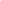 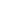 INSTRUCCIONES DE LA ACTIVIDADUna infografía horizontal representa y esquematiza visualmente los contenidos, de modo que sean más atractivos para la audiencia. Es ideal para explicar flujos de información, procesos y esquemas.El tema de esta actividad, será sobre Tipos de albañilería. Lo primero que debes hacer, es reunirte en equipos de trabajo, y luego identificar en conjunto las concepciones, principios, fundamentos y evolución histórica de la albañilería. Mediante la plataforma “Genially” y el uso de recursos como imágenes, videos o audios, deberán elaborar una infografía horizontal sobre los tipos de albañilería, destacando sus características, ventajas y desventajas, y la importancia de este tipo de construcción en el rubro chileno.Los materiales que necesitarán como equipo serán los siguientes:Computador o Smartphone.Acceso a internet para investigación.Imágenes, videos o audios.PASOS A SEGUIRReunirse en equipos de trabajo.Creen una cuenta en la plataforma Genially según los pasos descritos al final de esta pauta. Inicien la infografía horizontal, definiendo un título del tema seleccionado. Consideren una portada creativa, ya que debe llamar la atención del público que lea su contenido.Organicen la información que quieren dar a conocer respecto a las características de los tipos de albañilería. Recuerden que los textos deben ser cortos y atractivos, para que así sean interesantes de leer.La infografía debe contar con la información básica. Ejemplo: concepto de albañilería, sus componentes, su materialidad, etc. Esta información se puede extraer de libros o páginas web.Integren archivos multimedia a la infografía, tales como videos, audios u otros. Otros aspectos:La revisión de la infografía se hará durante su elaboración. Se realizará una revisión previa a su entrega final, a partir de la cual se realizarán correcciones basadas en la retroalimentación del o la docente.Se evalúa la creatividad, la información puesta en la infografía, la ortografía, imágenes y el seguimiento de las instrucciones.A continuación se presentan distintos recursos para apoyar la actividad:Video de referencia de un producto final de una infografía horizontal por plataforma Genially: https://youtu.be/rkoGjabAZUQTutorial “Cómo crear una infografía horizontal” en Genially: https://www.youtube.com/watch?v=d5YsUF6tUvQCÓMO CREAR UNA CUENTA EN GENIALLY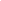 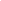 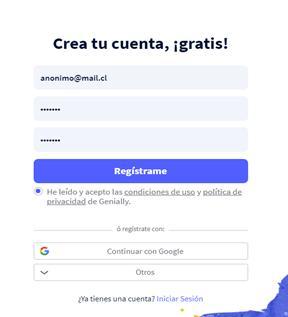 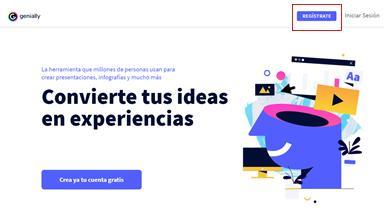 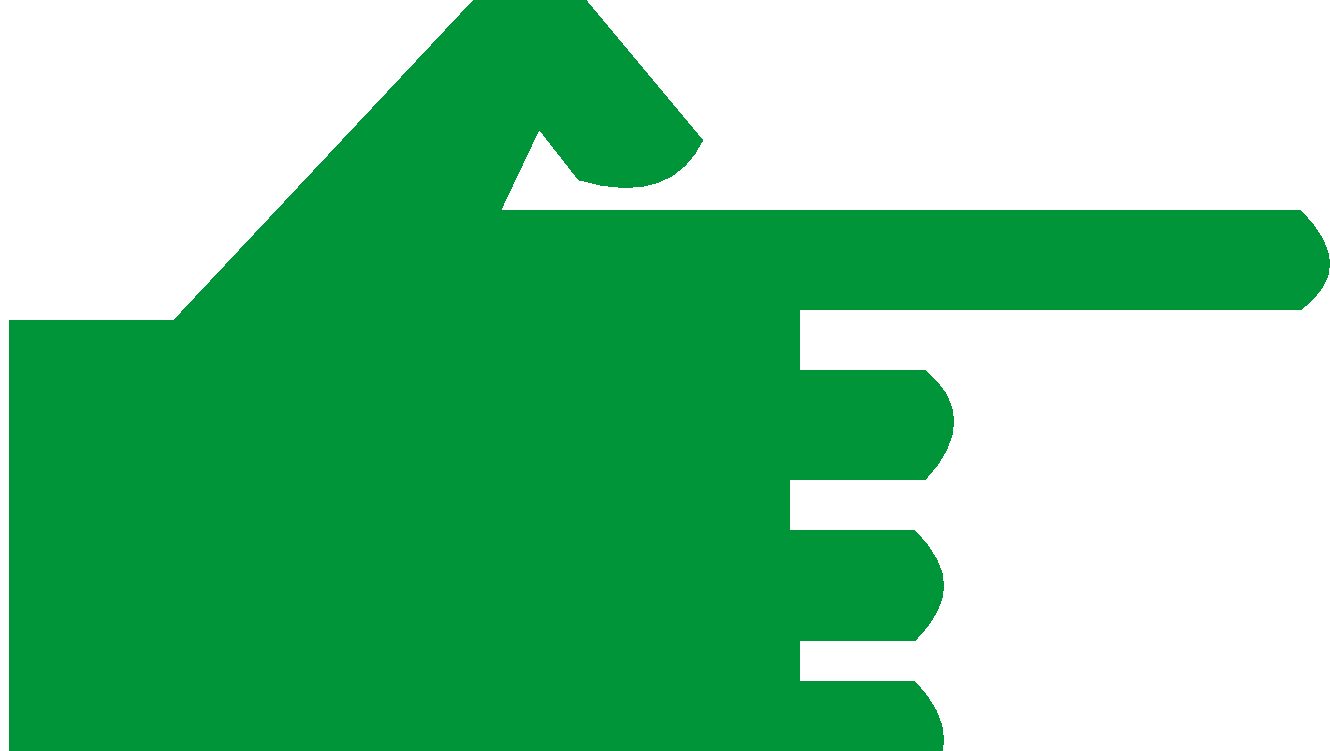 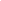 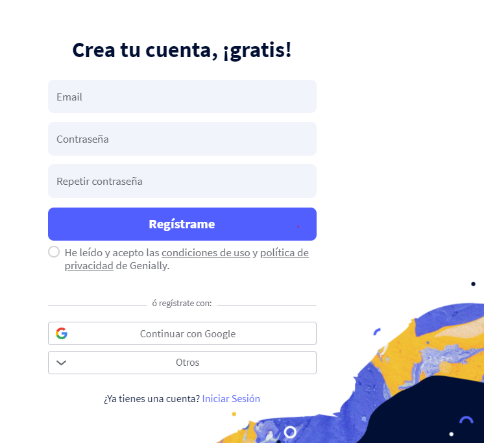 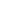 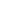 